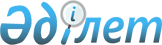 О признании утратившим силу решения маслихата от 20 марта 2015 года № 270 "Об установлении специалистам в области социального обеспечения, образования, культуры, спорта и ветеринарии, являющимся гражданскими служащими и работающим в сельской местности, повышенные не менее чем на двадцать пять процентов должностные оклады и тарифные ставки"Решение маслихата Узункольского района Костанайской области от 10 февраля 2016 года № 391      В соответствии со статьей 21-1 Закона Республики Казахстан от 24 марта 1998 года "О нормативных правовых актах" Узункольский районный маслихат РЕШИЛ:

      1. Признать утратившим силу решения маслихата от 28 апреля 2015 года № 270 "Об установлении специалистам в области социального обеспечения, образования, культуры, спорта и ветеринарии, являющимся гражданскими служащими и работающим в сельской местности, повышенные не менее чем на двадцать пять процентов должностные оклады и тарифные ставки" (зарегистрировано в Реестре государственной регистрации нормативных правовых актов за № 5504, опубликовано 23 апреля 2015 года в газете "Нұрлы жол").

      2. Настоящее решение вводится в действие с момента принятия.


					© 2012. РГП на ПХВ «Институт законодательства и правовой информации Республики Казахстан» Министерства юстиции Республики Казахстан
				
      Председатель
55-ой внеочередной сессии

И. Горбатенков

      Секретарь
районного маслихата

В. Вербовой
